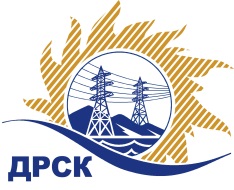 Акционерное общество«Дальневосточная распределительная сетевая  компания»ПРОТОКОЛпроцедуры вскрытия конвертов с заявками участников СПОСОБ И ПРЕДМЕТ ЗАКУПКИ: открытый электронный запрос предложений № 589725 на право заключения Договора на выполнение работ лот 13 - Выполнение мероприятий по технологическому присоединению заявителей к электрическим сетям напряжением до 20 кВ на территории филиала «Приморские ЭС» (Приморский край, Октябрьский а-н, с. Покровка) (закупка 2069)Плановая стоимость: 2 061 700,00 рублей без учета НДС (2 432 806,00 руб. с учетом НДС).ПРИСУТСТВОВАЛИ: постоянно действующая Закупочная комиссия 2-го уровня ВОПРОСЫ ЗАСЕДАНИЯ КОНКУРСНОЙ КОМИССИИ:В ходе проведения закрытого запроса цен было получено 0 предложений, конверты с которыми были размещены в электронном виде на Торговой площадке Системы www.b2b-energo.ru.Вскрытие конвертов было осуществлено в электронном сейфе организатора закрытого запроса цен на Торговой площадке Системы www.b2b-energo.ru автоматически.Дата и время начала процедуры вскрытия конвертов с предложениями участников: 08:00 16.12.2015Место проведения процедуры вскрытия конвертов с предложениями участников: Торговая площадка Системы www.b2b-energo.ruОтветственный секретарь Закупочной комиссии 2 уровня                                  О.А.МоторинаЧувашова О.В.(416-2) 397-242№ 690/УКС-Вг. Благовещенск16 декабря 2015 г.